SR. PRESIDENTE DE  CINCA MEDIO     - MONZÓN -SR. PRESIDENTE DE  CINCA MEDIOLugar, fecha y firmaLa persona abajo firmante autoriza a  del Cinca Medio a solicitar de  de Administración Tributaria los datos relativos al cumplimiento de sus obligaciones tributarias para comprobar el cumplimiento de los requisitos establecidos para obtener, percibir y mantener subvenciones y/o ayudas de la mencionada Comarca del Cinca Medio.La presente autorización se otorga exclusivamente a los efectos de la concesión, reconocimiento, seguimiento y control de subvenciones y/o ayudas; y en aplicación de lo dispuesto por  Cuarta de  40/1998, que mantiene su vigencia tras la entrada en vigor del Real Decreto Legislativo 3/2004, por el que se aprueba el Texto Refundido de  del Impuesto sobre  de las Personas Físicas, y en el artículo 95.1 k) de  58/2003, General Tributaria, que permiten, previa autorización del interesado, la cesión de los datos tributarios que precisen las AA.PP. para el desarrollo de sus funciones.A.- DATOS DE  DE  / AYUDARAZÓN SOCIAL:DOMICILIO:					MUNICIPIO:CIF:B.- DATOS DEL AUTORIZADOR O REPRESENTANTE LEGAL DE APELLIDOS Y NOMBRE:NIF:ACTUA EN CALIDAD DE:En ______________________________, a ______ de ______________________ de 2016Fdo.: ___________________________________________NOTA:  concedida por el firmante puede ser revocada en cualquier momento mediante escrito dirigido a  del Cinca Medio.La persona abajo firmante autoriza a  del Cinca Medio a solicitar de  de  los datos relativos al cumplimiento de sus obligaciones frente a  para comprobar el cumplimiento de los requisitos establecidos para obtener, percibir y mantener subvenciones y/o ayudas de la mencionada Comarca del Cinca Medio.La presente autorización se otorga exclusivamente a los efectos de la concesión, reconocimiento, seguimiento y control de subvenciones y/o ayudas; con el objeto de que, previa autorización del interesado, se pueda sustituir la aportación de los certificados de la seguridad Social por la cesión de los correspondientes datos a  gestora de las subvenciones por parte de  competente.A.- DATOS DE  DE  / AYUDARAZÓN SOCIAL:DOMICILIO:					MUNICIPIO:CIF:B.- DATOS DEL AUTORIZADOR O REPRESENTANTE LEGAL DE APELLIDOS Y NOMBRE:NIF:ACTUA EN CALIDAD DE:En ______________________________, a ______ de ______________________ de 2016Fdo.: _____________________________________________NOTA:  concedida por el firmante puede ser revocada en cualquier momento mediante escrito dirigido a  del Cinca Medio.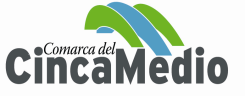 ANEXO I - SOLICITUD DE SUBVENCIÓNACTIVIDADES DE ASOCIACIONES Y ENTIDADES Datos de identificación de la subvenciónDatos de identificación de la subvenciónDatos de identificación de la subvenciónDatos de identificación de la subvenciónDatos de identificación de la subvenciónDatos de identificación de la subvenciónDatos de identificación de la subvenciónDatos de identificación de la subvenciónDatos de identificación de la subvenciónFinalidad de la subvención:Finalidad de la subvención:Finalidad de la subvención:Finalidad de la subvención:Finalidad de la subvención:Finalidad de la subvención:Finalidad de la subvención:Finalidad de la subvención:Finalidad de la subvención:Importe presupuesto:Importe presupuesto:Importe presupuesto:Importe solicitado:Importe solicitado:Importe solicitado:Importe solicitado:Importe solicitado:Importe solicitado:Convocatoria:Convocatoria:Convocatoria:Convocatoria:Convocatoria:Convocatoria:Nº BOP:Nº BOP:Fecha BOP:Datos de identificación del beneficiarioDatos de identificación del beneficiarioDatos de identificación del beneficiarioDatos de identificación del beneficiarioDatos de identificación del beneficiarioDatos de identificación del beneficiarioDatos de identificación del beneficiarioDatos de identificación del beneficiarioDatos de identificación del beneficiarioRazón social:Razón social:Razón social:Razón social:Razón social:Razón social:Razón social:NIF / CIF:NIF / CIF:Dirección:Dirección:Dirección:Dirección:Municipio:Municipio:Municipio:Municipio:Municipio:Código Postal: Teléfono:Fax;Fax;Fax;e-mail:e-mail:e-mail:e-mail:Datos de identificación del representanteDatos de identificación del representanteDatos de identificación del representanteDatos de identificación del representanteDatos de identificación del representanteDatos de identificación del representanteDatos de identificación del representanteDatos de identificación del representanteDatos de identificación del representanteNombre del representante:Nombre del representante:Nombre del representante:Nombre del representante:Nombre del representante:Nombre del representante:Nombre del representante:Nombre del representante:Nombre del representante:Cargo o representación:Cargo o representación:Cargo o representación:Cargo o representación:Cargo o representación:Cargo o representación:Cargo o representación:Cargo o representación:Cargo o representación:Dirección:Dirección:Dirección:Dirección:Municipio:Municipio:Municipio:Municipio:Municipio:Dirección a efectos de notificaciones:Dirección a efectos de notificaciones:Dirección a efectos de notificaciones:Dirección a efectos de notificaciones:Municipio:Municipio:Municipio:Municipio:Municipio:Código Postal:Teléfono:Fax:Fax:Fax:e-mail:e-mail:e-mail:e-mail:Relación de documentos aportados por el beneficiarioRelación de documentos aportados por el beneficiarioRelación de documentos aportados por el beneficiarioRelación de documentos aportados por el beneficiarioRelación de documentos aportados por el beneficiarioRelación de documentos aportados por el beneficiarioRelación de documentos aportados por el beneficiarioRelación de documentos aportados por el beneficiarioRelación de documentos aportados por el beneficiarioFotocopia del NIF / CIFFotocopia del NIF / CIFFotocopia del NIF / CIFFotocopia del NIF / CIFFotocopia del NIF / CIFFotocopia del NIF / CIFFotocopia del NIF / CIFFotocopia del NIF / CIFFotocopia del NIF / CIFMemoria explicativa, presupuesto detallado y financiación prevista de la actividadMemoria explicativa, presupuesto detallado y financiación prevista de la actividadMemoria explicativa, presupuesto detallado y financiación prevista de la actividadMemoria explicativa, presupuesto detallado y financiación prevista de la actividadMemoria explicativa, presupuesto detallado y financiación prevista de la actividadMemoria explicativa, presupuesto detallado y financiación prevista de la actividadMemoria explicativa, presupuesto detallado y financiación prevista de la actividadMemoria explicativa, presupuesto detallado y financiación prevista de la actividadMemoria explicativa, presupuesto detallado y financiación prevista de la actividad Declaración de otras subvenciones y ayudas solicitadas y/u obtenidas para la misma finalidad que la subvención solicitada. Declaración de otras subvenciones y ayudas solicitadas y/u obtenidas para la misma finalidad que la subvención solicitada. Declaración de otras subvenciones y ayudas solicitadas y/u obtenidas para la misma finalidad que la subvención solicitada. Declaración de otras subvenciones y ayudas solicitadas y/u obtenidas para la misma finalidad que la subvención solicitada. Declaración de otras subvenciones y ayudas solicitadas y/u obtenidas para la misma finalidad que la subvención solicitada. Declaración de otras subvenciones y ayudas solicitadas y/u obtenidas para la misma finalidad que la subvención solicitada. Declaración de otras subvenciones y ayudas solicitadas y/u obtenidas para la misma finalidad que la subvención solicitada. Declaración de otras subvenciones y ayudas solicitadas y/u obtenidas para la misma finalidad que la subvención solicitada. Declaración de otras subvenciones y ayudas solicitadas y/u obtenidas para la misma finalidad que la subvención solicitada. Declaración responsable acreditativa de encontrarse al corriente en el cumplimiento de obligaciones tributarias Declaración responsable de encontrarse al corriente en el cumplimiento de las obligaciones con  Seg. Social Declaración responsable acreditativa de encontrarse al corriente en el cumplimiento de obligaciones tributarias Declaración responsable de encontrarse al corriente en el cumplimiento de las obligaciones con  Seg. Social Declaración responsable acreditativa de encontrarse al corriente en el cumplimiento de obligaciones tributarias Declaración responsable de encontrarse al corriente en el cumplimiento de las obligaciones con  Seg. Social Declaración responsable acreditativa de encontrarse al corriente en el cumplimiento de obligaciones tributarias Declaración responsable de encontrarse al corriente en el cumplimiento de las obligaciones con  Seg. Social Declaración responsable acreditativa de encontrarse al corriente en el cumplimiento de obligaciones tributarias Declaración responsable de encontrarse al corriente en el cumplimiento de las obligaciones con  Seg. Social Declaración responsable acreditativa de encontrarse al corriente en el cumplimiento de obligaciones tributarias Declaración responsable de encontrarse al corriente en el cumplimiento de las obligaciones con  Seg. Social Declaración responsable acreditativa de encontrarse al corriente en el cumplimiento de obligaciones tributarias Declaración responsable de encontrarse al corriente en el cumplimiento de las obligaciones con  Seg. Social Declaración responsable acreditativa de encontrarse al corriente en el cumplimiento de obligaciones tributarias Declaración responsable de encontrarse al corriente en el cumplimiento de las obligaciones con  Seg. Social Declaración responsable acreditativa de encontrarse al corriente en el cumplimiento de obligaciones tributarias Declaración responsable de encontrarse al corriente en el cumplimiento de las obligaciones con  Seg. Social Otros documentos requeridos en la convocatoria (relacionarlos):       Otros documentos requeridos en la convocatoria (relacionarlos):       Otros documentos requeridos en la convocatoria (relacionarlos):       Otros documentos requeridos en la convocatoria (relacionarlos):       Otros documentos requeridos en la convocatoria (relacionarlos):       Otros documentos requeridos en la convocatoria (relacionarlos):       Otros documentos requeridos en la convocatoria (relacionarlos):       Otros documentos requeridos en la convocatoria (relacionarlos):       Otros documentos requeridos en la convocatoria (relacionarlos):      Observaciones:      Observaciones:      Observaciones:      Observaciones:      Observaciones:      Observaciones:      Observaciones:      Observaciones:      Observaciones:      Declaración responsable de cumplir los requisitos para obtener la condición de beneficiarioDeclaración responsable de cumplir los requisitos para obtener la condición de beneficiarioDeclaración responsable de cumplir los requisitos para obtener la condición de beneficiarioDeclaración responsable de cumplir los requisitos para obtener la condición de beneficiarioDeclaración responsable de cumplir los requisitos para obtener la condición de beneficiarioDeclaración responsable de cumplir los requisitos para obtener la condición de beneficiarioDeclaración responsable de cumplir los requisitos para obtener la condición de beneficiarioDeclaración responsable de cumplir los requisitos para obtener la condición de beneficiarioDeclaración responsable de cumplir los requisitos para obtener la condición de beneficiarioEl solicitante, en plena posesión de su capacidad jurídica y de obrar, en nombre propio/en representación de la entidad solicitante, hace constar, bajo su responsabilidad, que el que suscribe/la entidad a la que representa cumple con todos los requisitos para ser beneficiario de una subvención, exigidos en el articulo 13 de  38/2003, de 17 noviembre general de Subvenciones, así como no estar incurso en procedimientos de cobro por vía de apremio de deudas contraídas con  del Cinca Medio, declarando que son ciertos los datos que figuran en la presente solicitud.El solicitante, en plena posesión de su capacidad jurídica y de obrar, en nombre propio/en representación de la entidad solicitante, hace constar, bajo su responsabilidad, que el que suscribe/la entidad a la que representa cumple con todos los requisitos para ser beneficiario de una subvención, exigidos en el articulo 13 de  38/2003, de 17 noviembre general de Subvenciones, así como no estar incurso en procedimientos de cobro por vía de apremio de deudas contraídas con  del Cinca Medio, declarando que son ciertos los datos que figuran en la presente solicitud.El solicitante, en plena posesión de su capacidad jurídica y de obrar, en nombre propio/en representación de la entidad solicitante, hace constar, bajo su responsabilidad, que el que suscribe/la entidad a la que representa cumple con todos los requisitos para ser beneficiario de una subvención, exigidos en el articulo 13 de  38/2003, de 17 noviembre general de Subvenciones, así como no estar incurso en procedimientos de cobro por vía de apremio de deudas contraídas con  del Cinca Medio, declarando que son ciertos los datos que figuran en la presente solicitud.El solicitante, en plena posesión de su capacidad jurídica y de obrar, en nombre propio/en representación de la entidad solicitante, hace constar, bajo su responsabilidad, que el que suscribe/la entidad a la que representa cumple con todos los requisitos para ser beneficiario de una subvención, exigidos en el articulo 13 de  38/2003, de 17 noviembre general de Subvenciones, así como no estar incurso en procedimientos de cobro por vía de apremio de deudas contraídas con  del Cinca Medio, declarando que son ciertos los datos que figuran en la presente solicitud.El solicitante, en plena posesión de su capacidad jurídica y de obrar, en nombre propio/en representación de la entidad solicitante, hace constar, bajo su responsabilidad, que el que suscribe/la entidad a la que representa cumple con todos los requisitos para ser beneficiario de una subvención, exigidos en el articulo 13 de  38/2003, de 17 noviembre general de Subvenciones, así como no estar incurso en procedimientos de cobro por vía de apremio de deudas contraídas con  del Cinca Medio, declarando que son ciertos los datos que figuran en la presente solicitud.El solicitante, en plena posesión de su capacidad jurídica y de obrar, en nombre propio/en representación de la entidad solicitante, hace constar, bajo su responsabilidad, que el que suscribe/la entidad a la que representa cumple con todos los requisitos para ser beneficiario de una subvención, exigidos en el articulo 13 de  38/2003, de 17 noviembre general de Subvenciones, así como no estar incurso en procedimientos de cobro por vía de apremio de deudas contraídas con  del Cinca Medio, declarando que son ciertos los datos que figuran en la presente solicitud.El solicitante, en plena posesión de su capacidad jurídica y de obrar, en nombre propio/en representación de la entidad solicitante, hace constar, bajo su responsabilidad, que el que suscribe/la entidad a la que representa cumple con todos los requisitos para ser beneficiario de una subvención, exigidos en el articulo 13 de  38/2003, de 17 noviembre general de Subvenciones, así como no estar incurso en procedimientos de cobro por vía de apremio de deudas contraídas con  del Cinca Medio, declarando que son ciertos los datos que figuran en la presente solicitud.El solicitante, en plena posesión de su capacidad jurídica y de obrar, en nombre propio/en representación de la entidad solicitante, hace constar, bajo su responsabilidad, que el que suscribe/la entidad a la que representa cumple con todos los requisitos para ser beneficiario de una subvención, exigidos en el articulo 13 de  38/2003, de 17 noviembre general de Subvenciones, así como no estar incurso en procedimientos de cobro por vía de apremio de deudas contraídas con  del Cinca Medio, declarando que son ciertos los datos que figuran en la presente solicitud.El solicitante, en plena posesión de su capacidad jurídica y de obrar, en nombre propio/en representación de la entidad solicitante, hace constar, bajo su responsabilidad, que el que suscribe/la entidad a la que representa cumple con todos los requisitos para ser beneficiario de una subvención, exigidos en el articulo 13 de  38/2003, de 17 noviembre general de Subvenciones, así como no estar incurso en procedimientos de cobro por vía de apremio de deudas contraídas con  del Cinca Medio, declarando que son ciertos los datos que figuran en la presente solicitud.Lugar, fecha y firmaLugar, fecha y firmaLugar, fecha y firmaLugar, fecha y firmaLugar, fecha y firmaLugar, fecha y firmaLugar, fecha y firmaLugar, fecha y firmaLugar, fecha y firmaLa presentación de este anexo implica, a los efectos previstos en  15/1999, de 13 de diciembre de Protección de datos de carácter personal, el consentimiento de los afectados para su inclusión en el fichero correspondiente de esta Comarca, siendo tratados de forma totalmente confidencial y únicamente podrán ser tratados para el estricto cumplimiento de las funciones derivadas de la solicitud. El Interesado podrá ejercitar los derechos de acceso, rectificación, cancelación y oposición en cualquier momento y en los términos previstos en la legislación vigente, y siendo responsable del fichero  del Cinca Medio.La presentación de este anexo implica, a los efectos previstos en  15/1999, de 13 de diciembre de Protección de datos de carácter personal, el consentimiento de los afectados para su inclusión en el fichero correspondiente de esta Comarca, siendo tratados de forma totalmente confidencial y únicamente podrán ser tratados para el estricto cumplimiento de las funciones derivadas de la solicitud. El Interesado podrá ejercitar los derechos de acceso, rectificación, cancelación y oposición en cualquier momento y en los términos previstos en la legislación vigente, y siendo responsable del fichero  del Cinca Medio.La presentación de este anexo implica, a los efectos previstos en  15/1999, de 13 de diciembre de Protección de datos de carácter personal, el consentimiento de los afectados para su inclusión en el fichero correspondiente de esta Comarca, siendo tratados de forma totalmente confidencial y únicamente podrán ser tratados para el estricto cumplimiento de las funciones derivadas de la solicitud. El Interesado podrá ejercitar los derechos de acceso, rectificación, cancelación y oposición en cualquier momento y en los términos previstos en la legislación vigente, y siendo responsable del fichero  del Cinca Medio.La presentación de este anexo implica, a los efectos previstos en  15/1999, de 13 de diciembre de Protección de datos de carácter personal, el consentimiento de los afectados para su inclusión en el fichero correspondiente de esta Comarca, siendo tratados de forma totalmente confidencial y únicamente podrán ser tratados para el estricto cumplimiento de las funciones derivadas de la solicitud. El Interesado podrá ejercitar los derechos de acceso, rectificación, cancelación y oposición en cualquier momento y en los términos previstos en la legislación vigente, y siendo responsable del fichero  del Cinca Medio.La presentación de este anexo implica, a los efectos previstos en  15/1999, de 13 de diciembre de Protección de datos de carácter personal, el consentimiento de los afectados para su inclusión en el fichero correspondiente de esta Comarca, siendo tratados de forma totalmente confidencial y únicamente podrán ser tratados para el estricto cumplimiento de las funciones derivadas de la solicitud. El Interesado podrá ejercitar los derechos de acceso, rectificación, cancelación y oposición en cualquier momento y en los términos previstos en la legislación vigente, y siendo responsable del fichero  del Cinca Medio.La presentación de este anexo implica, a los efectos previstos en  15/1999, de 13 de diciembre de Protección de datos de carácter personal, el consentimiento de los afectados para su inclusión en el fichero correspondiente de esta Comarca, siendo tratados de forma totalmente confidencial y únicamente podrán ser tratados para el estricto cumplimiento de las funciones derivadas de la solicitud. El Interesado podrá ejercitar los derechos de acceso, rectificación, cancelación y oposición en cualquier momento y en los términos previstos en la legislación vigente, y siendo responsable del fichero  del Cinca Medio.La presentación de este anexo implica, a los efectos previstos en  15/1999, de 13 de diciembre de Protección de datos de carácter personal, el consentimiento de los afectados para su inclusión en el fichero correspondiente de esta Comarca, siendo tratados de forma totalmente confidencial y únicamente podrán ser tratados para el estricto cumplimiento de las funciones derivadas de la solicitud. El Interesado podrá ejercitar los derechos de acceso, rectificación, cancelación y oposición en cualquier momento y en los términos previstos en la legislación vigente, y siendo responsable del fichero  del Cinca Medio.La presentación de este anexo implica, a los efectos previstos en  15/1999, de 13 de diciembre de Protección de datos de carácter personal, el consentimiento de los afectados para su inclusión en el fichero correspondiente de esta Comarca, siendo tratados de forma totalmente confidencial y únicamente podrán ser tratados para el estricto cumplimiento de las funciones derivadas de la solicitud. El Interesado podrá ejercitar los derechos de acceso, rectificación, cancelación y oposición en cualquier momento y en los términos previstos en la legislación vigente, y siendo responsable del fichero  del Cinca Medio.La presentación de este anexo implica, a los efectos previstos en  15/1999, de 13 de diciembre de Protección de datos de carácter personal, el consentimiento de los afectados para su inclusión en el fichero correspondiente de esta Comarca, siendo tratados de forma totalmente confidencial y únicamente podrán ser tratados para el estricto cumplimiento de las funciones derivadas de la solicitud. El Interesado podrá ejercitar los derechos de acceso, rectificación, cancelación y oposición en cualquier momento y en los términos previstos en la legislación vigente, y siendo responsable del fichero  del Cinca Medio.ANEXO II - JUSTIFICACIÓN DE SUBVENCIÓNACTIVIDADES DE ASOCIACIONES Y ENTIDADES Datos de identificación de la subvenciónDatos de identificación de la subvenciónDatos de identificación de la subvenciónDatos de identificación de la subvenciónDatos de identificación de la subvenciónDatos de identificación de la subvenciónDatos de identificación de la subvenciónDatos de identificación de la subvenciónDatos de identificación de la subvenciónFinalidad de la subvención:Finalidad de la subvención:Finalidad de la subvención:Finalidad de la subvención:Finalidad de la subvención:Finalidad de la subvención:Finalidad de la subvención:Finalidad de la subvención:Finalidad de la subvención:Importe justificado:Importe justificado:Importe justificado:Importe concedido:Importe concedido:Importe concedido:Importe concedido:Importe concedido:Importe concedido:Convocatoria:Convocatoria:Convocatoria:Convocatoria:Convocatoria:Convocatoria:Nº BOP:Nº BOP:Fecha BOP:Datos de identificación del beneficiarioDatos de identificación del beneficiarioDatos de identificación del beneficiarioDatos de identificación del beneficiarioDatos de identificación del beneficiarioDatos de identificación del beneficiarioDatos de identificación del beneficiarioDatos de identificación del beneficiarioDatos de identificación del beneficiarioRazón social:Razón social:Razón social:Razón social:Razón social:Razón social:Razón social:NIF / CIF:NIF / CIF:Dirección:Dirección:Dirección:Dirección:Municipio:Municipio:Municipio:Municipio:Municipio:Código Postal: Teléfono:Fax;Fax;Fax;e-mail:e-mail:e-mail:e-mail:Datos bancarios para el ingreso (20 dígitos):Datos bancarios para el ingreso (20 dígitos):Datos bancarios para el ingreso (20 dígitos):Datos bancarios para el ingreso (20 dígitos):Datos bancarios para el ingreso (20 dígitos):Datos bancarios para el ingreso (20 dígitos):Datos bancarios para el ingreso (20 dígitos):Datos bancarios para el ingreso (20 dígitos):Datos bancarios para el ingreso (20 dígitos):Datos de identificación del representanteDatos de identificación del representanteDatos de identificación del representanteDatos de identificación del representanteDatos de identificación del representanteDatos de identificación del representanteDatos de identificación del representanteDatos de identificación del representanteDatos de identificación del representanteNombre del representante:Nombre del representante:Nombre del representante:Nombre del representante:Nombre del representante:Nombre del representante:Nombre del representante:Nombre del representante:Nombre del representante:Cargo o representación:Cargo o representación:Cargo o representación:Cargo o representación:Cargo o representación:Cargo o representación:Cargo o representación:Cargo o representación:Cargo o representación:Dirección:Dirección:Dirección:Dirección:Municipio:Municipio:Municipio:Municipio:Municipio:Dirección a efectos de notificaciones:Dirección a efectos de notificaciones:Dirección a efectos de notificaciones:Dirección a efectos de notificaciones:Municipio:Municipio:Municipio:Municipio:Municipio:Código Postal:Teléfono:Fax:Fax:Fax:e-mail:e-mail:e-mail:e-mail:Relación de documentos aportados por el beneficiarioRelación de documentos aportados por el beneficiarioRelación de documentos aportados por el beneficiarioRelación de documentos aportados por el beneficiarioRelación de documentos aportados por el beneficiarioRelación de documentos aportados por el beneficiarioRelación de documentos aportados por el beneficiarioRelación de documentos aportados por el beneficiarioRelación de documentos aportados por el beneficiarioAnexo III - Índice de los gastos soportados por la actividad objeto de la subvenciónAnexo III - Índice de los gastos soportados por la actividad objeto de la subvenciónAnexo III - Índice de los gastos soportados por la actividad objeto de la subvenciónAnexo III - Índice de los gastos soportados por la actividad objeto de la subvenciónAnexo III - Índice de los gastos soportados por la actividad objeto de la subvenciónAnexo III - Índice de los gastos soportados por la actividad objeto de la subvenciónAnexo III - Índice de los gastos soportados por la actividad objeto de la subvenciónAnexo III - Índice de los gastos soportados por la actividad objeto de la subvenciónAnexo III - Índice de los gastos soportados por la actividad objeto de la subvenciónOriginal o fotocopia compulsada de las facturas junto con el justificante bancario de haber sido abonadasOriginal o fotocopia compulsada de las facturas junto con el justificante bancario de haber sido abonadasOriginal o fotocopia compulsada de las facturas junto con el justificante bancario de haber sido abonadasOriginal o fotocopia compulsada de las facturas junto con el justificante bancario de haber sido abonadasOriginal o fotocopia compulsada de las facturas junto con el justificante bancario de haber sido abonadasOriginal o fotocopia compulsada de las facturas junto con el justificante bancario de haber sido abonadasOriginal o fotocopia compulsada de las facturas junto con el justificante bancario de haber sido abonadasOriginal o fotocopia compulsada de las facturas junto con el justificante bancario de haber sido abonadasOriginal o fotocopia compulsada de las facturas junto con el justificante bancario de haber sido abonadasMemoria de la actuación justificativa del cumplimiento de las condiciones impuestas en la concesión de la subvenciónMemoria de la actuación justificativa del cumplimiento de las condiciones impuestas en la concesión de la subvenciónMemoria de la actuación justificativa del cumplimiento de las condiciones impuestas en la concesión de la subvenciónMemoria de la actuación justificativa del cumplimiento de las condiciones impuestas en la concesión de la subvenciónMemoria de la actuación justificativa del cumplimiento de las condiciones impuestas en la concesión de la subvenciónMemoria de la actuación justificativa del cumplimiento de las condiciones impuestas en la concesión de la subvenciónMemoria de la actuación justificativa del cumplimiento de las condiciones impuestas en la concesión de la subvenciónMemoria de la actuación justificativa del cumplimiento de las condiciones impuestas en la concesión de la subvenciónMemoria de la actuación justificativa del cumplimiento de las condiciones impuestas en la concesión de la subvenciónCertificados del secretario/a o responsable legal de la entidad beneficiariaCertificados del secretario/a o responsable legal de la entidad beneficiariaCertificados del secretario/a o responsable legal de la entidad beneficiariaCertificados del secretario/a o responsable legal de la entidad beneficiariaCertificados del secretario/a o responsable legal de la entidad beneficiariaCertificados del secretario/a o responsable legal de la entidad beneficiariaCertificados del secretario/a o responsable legal de la entidad beneficiariaCertificados del secretario/a o responsable legal de la entidad beneficiariaCertificados del secretario/a o responsable legal de la entidad beneficiariaFicha de TercerosFicha de TercerosFicha de TercerosFicha de TercerosFicha de TercerosFicha de TercerosFicha de TercerosFicha de TercerosFicha de TercerosMaterial publicitario de la actividadMaterial publicitario de la actividadMaterial publicitario de la actividadMaterial publicitario de la actividadMaterial publicitario de la actividadMaterial publicitario de la actividadMaterial publicitario de la actividadMaterial publicitario de la actividadMaterial publicitario de la actividad Certificado de  de Hacienda acreditativo de encontrarse al corriente en el cumplimiento de obligaciones tributarias o, en su caso, autorización a  del Cinca Medio para solicitar dichos datos. Certificado de  de  de encontrarse al corriente en el cumplimiento de las obligaciones con la misma o, en su caso, autorización a  del Cinca Medio para solicitar dichos datos. Certificado de  de Hacienda acreditativo de encontrarse al corriente en el cumplimiento de obligaciones tributarias o, en su caso, autorización a  del Cinca Medio para solicitar dichos datos. Certificado de  de  de encontrarse al corriente en el cumplimiento de las obligaciones con la misma o, en su caso, autorización a  del Cinca Medio para solicitar dichos datos. Certificado de  de Hacienda acreditativo de encontrarse al corriente en el cumplimiento de obligaciones tributarias o, en su caso, autorización a  del Cinca Medio para solicitar dichos datos. Certificado de  de  de encontrarse al corriente en el cumplimiento de las obligaciones con la misma o, en su caso, autorización a  del Cinca Medio para solicitar dichos datos. Certificado de  de Hacienda acreditativo de encontrarse al corriente en el cumplimiento de obligaciones tributarias o, en su caso, autorización a  del Cinca Medio para solicitar dichos datos. Certificado de  de  de encontrarse al corriente en el cumplimiento de las obligaciones con la misma o, en su caso, autorización a  del Cinca Medio para solicitar dichos datos. Certificado de  de Hacienda acreditativo de encontrarse al corriente en el cumplimiento de obligaciones tributarias o, en su caso, autorización a  del Cinca Medio para solicitar dichos datos. Certificado de  de  de encontrarse al corriente en el cumplimiento de las obligaciones con la misma o, en su caso, autorización a  del Cinca Medio para solicitar dichos datos. Certificado de  de Hacienda acreditativo de encontrarse al corriente en el cumplimiento de obligaciones tributarias o, en su caso, autorización a  del Cinca Medio para solicitar dichos datos. Certificado de  de  de encontrarse al corriente en el cumplimiento de las obligaciones con la misma o, en su caso, autorización a  del Cinca Medio para solicitar dichos datos. Certificado de  de Hacienda acreditativo de encontrarse al corriente en el cumplimiento de obligaciones tributarias o, en su caso, autorización a  del Cinca Medio para solicitar dichos datos. Certificado de  de  de encontrarse al corriente en el cumplimiento de las obligaciones con la misma o, en su caso, autorización a  del Cinca Medio para solicitar dichos datos. Certificado de  de Hacienda acreditativo de encontrarse al corriente en el cumplimiento de obligaciones tributarias o, en su caso, autorización a  del Cinca Medio para solicitar dichos datos. Certificado de  de  de encontrarse al corriente en el cumplimiento de las obligaciones con la misma o, en su caso, autorización a  del Cinca Medio para solicitar dichos datos. Certificado de  de Hacienda acreditativo de encontrarse al corriente en el cumplimiento de obligaciones tributarias o, en su caso, autorización a  del Cinca Medio para solicitar dichos datos. Certificado de  de  de encontrarse al corriente en el cumplimiento de las obligaciones con la misma o, en su caso, autorización a  del Cinca Medio para solicitar dichos datos. Otros documentos requeridos en la convocatoria (relacionarlos):       Otros documentos requeridos en la convocatoria (relacionarlos):       Otros documentos requeridos en la convocatoria (relacionarlos):       Otros documentos requeridos en la convocatoria (relacionarlos):       Otros documentos requeridos en la convocatoria (relacionarlos):       Otros documentos requeridos en la convocatoria (relacionarlos):       Otros documentos requeridos en la convocatoria (relacionarlos):       Otros documentos requeridos en la convocatoria (relacionarlos):       Otros documentos requeridos en la convocatoria (relacionarlos):      Observaciones:      Observaciones:      Observaciones:      Observaciones:      Observaciones:      Observaciones:      Observaciones:      Observaciones:      Observaciones:      Lugar, fecha y firmaLugar, fecha y firmaLugar, fecha y firmaLugar, fecha y firmaLugar, fecha y firmaLugar, fecha y firmaLugar, fecha y firmaLugar, fecha y firmaLugar, fecha y firmaLa presentación de este anexo implica, a los efectos previstos en  15/1999, de 13 de diciembre de Protección de datos de carácter personal, el consentimiento de los afectados para su inclusión en el fichero correspondiente de esta Comarca, siendo tratados de forma totalmente confidencial y únicamente podrán ser tratados para el estricto cumplimiento de las funciones derivadas de la solicitud. El Interesado podrá ejercitar los derechos de acceso, rectificación, cancelación y oposición en cualquier momento y en los términos previstos en la legislación vigente, y siendo responsable del fichero  del Cinca Medio.La presentación de este anexo implica, a los efectos previstos en  15/1999, de 13 de diciembre de Protección de datos de carácter personal, el consentimiento de los afectados para su inclusión en el fichero correspondiente de esta Comarca, siendo tratados de forma totalmente confidencial y únicamente podrán ser tratados para el estricto cumplimiento de las funciones derivadas de la solicitud. El Interesado podrá ejercitar los derechos de acceso, rectificación, cancelación y oposición en cualquier momento y en los términos previstos en la legislación vigente, y siendo responsable del fichero  del Cinca Medio.La presentación de este anexo implica, a los efectos previstos en  15/1999, de 13 de diciembre de Protección de datos de carácter personal, el consentimiento de los afectados para su inclusión en el fichero correspondiente de esta Comarca, siendo tratados de forma totalmente confidencial y únicamente podrán ser tratados para el estricto cumplimiento de las funciones derivadas de la solicitud. El Interesado podrá ejercitar los derechos de acceso, rectificación, cancelación y oposición en cualquier momento y en los términos previstos en la legislación vigente, y siendo responsable del fichero  del Cinca Medio.La presentación de este anexo implica, a los efectos previstos en  15/1999, de 13 de diciembre de Protección de datos de carácter personal, el consentimiento de los afectados para su inclusión en el fichero correspondiente de esta Comarca, siendo tratados de forma totalmente confidencial y únicamente podrán ser tratados para el estricto cumplimiento de las funciones derivadas de la solicitud. El Interesado podrá ejercitar los derechos de acceso, rectificación, cancelación y oposición en cualquier momento y en los términos previstos en la legislación vigente, y siendo responsable del fichero  del Cinca Medio.La presentación de este anexo implica, a los efectos previstos en  15/1999, de 13 de diciembre de Protección de datos de carácter personal, el consentimiento de los afectados para su inclusión en el fichero correspondiente de esta Comarca, siendo tratados de forma totalmente confidencial y únicamente podrán ser tratados para el estricto cumplimiento de las funciones derivadas de la solicitud. El Interesado podrá ejercitar los derechos de acceso, rectificación, cancelación y oposición en cualquier momento y en los términos previstos en la legislación vigente, y siendo responsable del fichero  del Cinca Medio.La presentación de este anexo implica, a los efectos previstos en  15/1999, de 13 de diciembre de Protección de datos de carácter personal, el consentimiento de los afectados para su inclusión en el fichero correspondiente de esta Comarca, siendo tratados de forma totalmente confidencial y únicamente podrán ser tratados para el estricto cumplimiento de las funciones derivadas de la solicitud. El Interesado podrá ejercitar los derechos de acceso, rectificación, cancelación y oposición en cualquier momento y en los términos previstos en la legislación vigente, y siendo responsable del fichero  del Cinca Medio.La presentación de este anexo implica, a los efectos previstos en  15/1999, de 13 de diciembre de Protección de datos de carácter personal, el consentimiento de los afectados para su inclusión en el fichero correspondiente de esta Comarca, siendo tratados de forma totalmente confidencial y únicamente podrán ser tratados para el estricto cumplimiento de las funciones derivadas de la solicitud. El Interesado podrá ejercitar los derechos de acceso, rectificación, cancelación y oposición en cualquier momento y en los términos previstos en la legislación vigente, y siendo responsable del fichero  del Cinca Medio.La presentación de este anexo implica, a los efectos previstos en  15/1999, de 13 de diciembre de Protección de datos de carácter personal, el consentimiento de los afectados para su inclusión en el fichero correspondiente de esta Comarca, siendo tratados de forma totalmente confidencial y únicamente podrán ser tratados para el estricto cumplimiento de las funciones derivadas de la solicitud. El Interesado podrá ejercitar los derechos de acceso, rectificación, cancelación y oposición en cualquier momento y en los términos previstos en la legislación vigente, y siendo responsable del fichero  del Cinca Medio.La presentación de este anexo implica, a los efectos previstos en  15/1999, de 13 de diciembre de Protección de datos de carácter personal, el consentimiento de los afectados para su inclusión en el fichero correspondiente de esta Comarca, siendo tratados de forma totalmente confidencial y únicamente podrán ser tratados para el estricto cumplimiento de las funciones derivadas de la solicitud. El Interesado podrá ejercitar los derechos de acceso, rectificación, cancelación y oposición en cualquier momento y en los términos previstos en la legislación vigente, y siendo responsable del fichero  del Cinca Medio.ANEXO III – ÍNDICE NUMERADO JUSTIFICANTES SUBVENCIÓNDatos de identificación del beneficiario y subvenciónDatos de identificación del beneficiario y subvenciónDatos de identificación del beneficiario y subvenciónDatos de identificación del beneficiario y subvenciónDatos de identificación del beneficiario y subvenciónDatos de identificación del beneficiario y subvenciónDatos de identificación del beneficiario y subvenciónDatos de identificación del beneficiario y subvenciónBENEFICIARIO: BENEFICIARIO: BENEFICIARIO: BENEFICIARIO: BENEFICIARIO: BENEFICIARIO: BENEFICIARIO: BENEFICIARIO: CONVOCATORIA:CONVOCATORIA:CONVOCATORIA:CONVOCATORIA:CONVOCATORIA:CONVOCATORIA:CONVOCATORIA:CONVOCATORIA:FINALIDAD DE : FINALIDAD DE : FINALIDAD DE : FINALIDAD DE : FINALIDAD DE : FINALIDAD DE : FINALIDAD DE : FINALIDAD DE : DECRETO DE CONCESIÓN: DECRETO DE CONCESIÓN: DECRETO DE CONCESIÓN: Importe concedido:Importe concedido:Importe concedido:Importe a justificar:Importe a justificar:Nº Descripción del gasto  Proveedor  Proveedor  Nº factura Fecha fra.Fecha fra. Importe TOTAL JUSTIFICADO:TOTAL JUSTIFICADO:TOTAL JUSTIFICADO:TOTAL JUSTIFICADO:TOTAL JUSTIFICADO:TOTAL JUSTIFICADO:TOTAL JUSTIFICADO:Certificado / DeclaraciónCertificado / DeclaraciónCertificado / DeclaraciónCertificado / DeclaraciónCertificado / DeclaraciónCertificado / DeclaraciónCertificado / DeclaraciónCertificado / DeclaraciónDº/Dª ______________________________________________, en calidad de________________________ de  ______________________________________________, CERTIFICO / DECLARO:□ Que se ha realizado la actividad / □ Que los fondos han sido aplicados a la finalidad subvencionada (señalar lo que corresponda) y que los justificantes aportados y que se relacionan en este índice corresponden a gastos directamente relacionados con la actividad subvencionada.Que □ SI* / □ NO (señalar lo que corresponda) se han obtenido otras subvenciones o ayudas que se han aplicado a la finalidad subvencionada y que junto con la concedida por  del Cinca Medio, no superan el coste total de la actividad.En caso afirmativo, relacionar a continuación las ayudas obtenidas:Dº/Dª ______________________________________________, en calidad de________________________ de  ______________________________________________, CERTIFICO / DECLARO:□ Que se ha realizado la actividad / □ Que los fondos han sido aplicados a la finalidad subvencionada (señalar lo que corresponda) y que los justificantes aportados y que se relacionan en este índice corresponden a gastos directamente relacionados con la actividad subvencionada.Que □ SI* / □ NO (señalar lo que corresponda) se han obtenido otras subvenciones o ayudas que se han aplicado a la finalidad subvencionada y que junto con la concedida por  del Cinca Medio, no superan el coste total de la actividad.En caso afirmativo, relacionar a continuación las ayudas obtenidas:Dº/Dª ______________________________________________, en calidad de________________________ de  ______________________________________________, CERTIFICO / DECLARO:□ Que se ha realizado la actividad / □ Que los fondos han sido aplicados a la finalidad subvencionada (señalar lo que corresponda) y que los justificantes aportados y que se relacionan en este índice corresponden a gastos directamente relacionados con la actividad subvencionada.Que □ SI* / □ NO (señalar lo que corresponda) se han obtenido otras subvenciones o ayudas que se han aplicado a la finalidad subvencionada y que junto con la concedida por  del Cinca Medio, no superan el coste total de la actividad.En caso afirmativo, relacionar a continuación las ayudas obtenidas:Dº/Dª ______________________________________________, en calidad de________________________ de  ______________________________________________, CERTIFICO / DECLARO:□ Que se ha realizado la actividad / □ Que los fondos han sido aplicados a la finalidad subvencionada (señalar lo que corresponda) y que los justificantes aportados y que se relacionan en este índice corresponden a gastos directamente relacionados con la actividad subvencionada.Que □ SI* / □ NO (señalar lo que corresponda) se han obtenido otras subvenciones o ayudas que se han aplicado a la finalidad subvencionada y que junto con la concedida por  del Cinca Medio, no superan el coste total de la actividad.En caso afirmativo, relacionar a continuación las ayudas obtenidas:Dº/Dª ______________________________________________, en calidad de________________________ de  ______________________________________________, CERTIFICO / DECLARO:□ Que se ha realizado la actividad / □ Que los fondos han sido aplicados a la finalidad subvencionada (señalar lo que corresponda) y que los justificantes aportados y que se relacionan en este índice corresponden a gastos directamente relacionados con la actividad subvencionada.Que □ SI* / □ NO (señalar lo que corresponda) se han obtenido otras subvenciones o ayudas que se han aplicado a la finalidad subvencionada y que junto con la concedida por  del Cinca Medio, no superan el coste total de la actividad.En caso afirmativo, relacionar a continuación las ayudas obtenidas:Dº/Dª ______________________________________________, en calidad de________________________ de  ______________________________________________, CERTIFICO / DECLARO:□ Que se ha realizado la actividad / □ Que los fondos han sido aplicados a la finalidad subvencionada (señalar lo que corresponda) y que los justificantes aportados y que se relacionan en este índice corresponden a gastos directamente relacionados con la actividad subvencionada.Que □ SI* / □ NO (señalar lo que corresponda) se han obtenido otras subvenciones o ayudas que se han aplicado a la finalidad subvencionada y que junto con la concedida por  del Cinca Medio, no superan el coste total de la actividad.En caso afirmativo, relacionar a continuación las ayudas obtenidas:Dº/Dª ______________________________________________, en calidad de________________________ de  ______________________________________________, CERTIFICO / DECLARO:□ Que se ha realizado la actividad / □ Que los fondos han sido aplicados a la finalidad subvencionada (señalar lo que corresponda) y que los justificantes aportados y que se relacionan en este índice corresponden a gastos directamente relacionados con la actividad subvencionada.Que □ SI* / □ NO (señalar lo que corresponda) se han obtenido otras subvenciones o ayudas que se han aplicado a la finalidad subvencionada y que junto con la concedida por  del Cinca Medio, no superan el coste total de la actividad.En caso afirmativo, relacionar a continuación las ayudas obtenidas:Dº/Dª ______________________________________________, en calidad de________________________ de  ______________________________________________, CERTIFICO / DECLARO:□ Que se ha realizado la actividad / □ Que los fondos han sido aplicados a la finalidad subvencionada (señalar lo que corresponda) y que los justificantes aportados y que se relacionan en este índice corresponden a gastos directamente relacionados con la actividad subvencionada.Que □ SI* / □ NO (señalar lo que corresponda) se han obtenido otras subvenciones o ayudas que se han aplicado a la finalidad subvencionada y que junto con la concedida por  del Cinca Medio, no superan el coste total de la actividad.En caso afirmativo, relacionar a continuación las ayudas obtenidas:Observaciones:Observaciones:Observaciones:Observaciones:Observaciones:Observaciones:Observaciones:Observaciones:AUTORIZACIÓN DEL INTERESADO PARA QUE  CINCA MEDIO PUEDA RECABAR DATOS A  DE ESTAR AL CORRIENTE EN EL CUMPLIMIENTO DE SUS OBLIGACIONES TRIBUTARIAS (CONCESIÓN DE AYUDAS Y SUBVENCIONES).AUTORIZACIÓN DEL INTERESADO PARA QUE  CINCA MEDIO PUEDA RECABAR DATOS A  DE  DE ESTAR AL CORRIENTE EN EL CUMPLIMIENTO DE SUS OBLIGACIONES FRENTE A  (CONCESIÓN DE AYUDAS Y SUBVENCIONES).